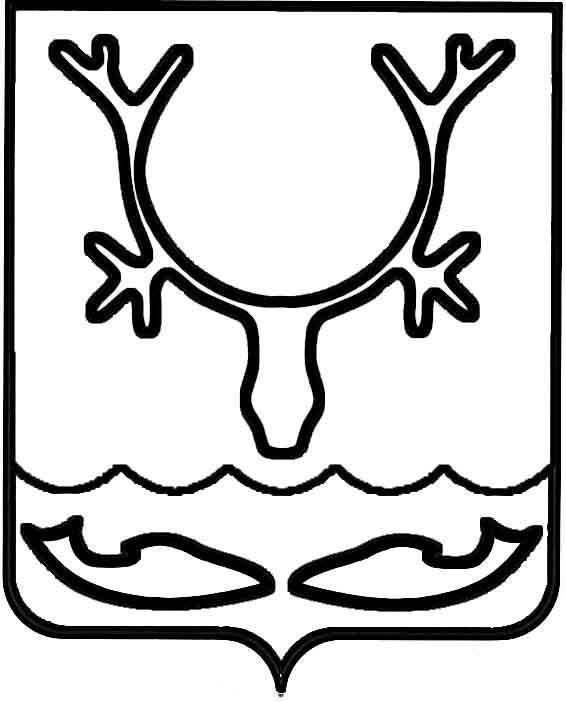 Администрация МО "Городской округ "Город Нарьян-Мар"ПОСТАНОВЛЕНИЕот “____” __________________ № ____________		г. Нарьян-МарО внесении изменения в Административный регламент по предоставлению муниципальной услуги "Перевод жилого помещения в нежилое помещение и нежилого помещения в жилое помещение", утвержденный постановлением Администрации МО "Городской округ "Город Нарьян-Мар" от 29.12.2012 № 2759В соответствии с Жилищным кодексом Российской Федерации, Федеральным законом от 27.07.2010 № 210-ФЗ "Об организации предоставления государственных 
и муниципальных услуг", постановлением Администрации МО "Городской округ "Город Нарьян-Мар" от 13.02.2012 № 247 "О порядке разработки и утверждения административных регламентов предоставления муниципальных услуг Администрацией муниципального образования "Городской округ "Город 
Нарьян-Мар" Администрация МО "Городской округ "Город Нарьян-Мар" П О С Т А Н О В Л Я Е Т:Внести следующее изменение в Административный регламент 
по предоставлению муниципальной услуги "Перевод жилого помещения в нежилое помещение и нежилого помещения в жилое помещение", утвержденный постановлением Администрации МО "Городской округ "Город Нарьян-Мар" 
от 29.12.2012 № 2759: Пункт 1.3 изложить в следующей редакции:"1.3.	Муниципальная услуга предоставляется Администрацией 
МО "Городской округ "Город Нарьян-Мар". Структурное подразделение, участвующие в предоставлении муниципальной услуги – Управление строительства, ЖКХ и градостроительной деятельности Администрации МО "Городской округ "Город Нарьян-Мар" (далее – Управление).Местонахождение Управления: г. Нарьян-Мар, ул. Рабочая д.14 БПочтовый адрес: . Нарьян-Мар, ул. Рабочая д.14 БЭлектронный адрес: jkh-nmar@yandex.ruКонтактный телефон: (81853) 4-02-81, т/факс - (81853) 4-02-81.График работы: ежедневно, кроме субботы и воскресенья, праздничных дней, 
с 8.30 до 17.30. Перерыв с 12.30 до 13.30.Адрес официального сайта МО "Городской округ "Город Нарьян-Мар" 
в информационно-телекоммуникационной сети "Интернет" www.adm-nmar.ru.Прием Заявителей в Управлении по вопросам оказания муниципальной услуги: среда, четверг с 15.00 до 17.30."Пункт 2.18 изложить в следующей редакции:"2.18.	 Места предоставления муниципальной услуги должны отвечать следующим требованиям.Здание, в котором расположено Управление, должно быть оборудовано отдельным входом для свободного доступа заинтересованных лиц.Центральный вход в здание должен быть оборудован информационной табличкой (вывеской), содержащей информацию о наименовании организации.Помещения для работы с заинтересованными лицами оборудуются соответствующими информационными стендами, вывесками, указателями.Визуальная, текстовая и мультимедийная информация о порядке предоставления муниципальной услуги размещается на информационном стенде 
и официальном сайте МО "Городской округ "Город Нарьян-Мар" в информационно-телекоммуникационной сети "Интернет" www.adm-nmar.ru, в государственной информационной системе Ненецкого автономного округа "Портал органов государственной власти Ненецкого автономного округа", а также в федеральной государственной информационной системе "Единый портал государственных 
и муниципальных услуг (функций)".Рабочие места должностных лиц, предоставляющих муниципальную услугу, оборудуются компьютерами и оргтехникой, позволяющими своевременно и в полном объеме получать справочную информацию по вопросам предоставления услуги 
и организовать предоставление муниципальной услуги в полном объеме.Места ожидания должны соответствовать комфортным условиям 
для заинтересованных лиц и оптимальным условиям работы специалистов. Места ожидания в очереди на консультацию или получение результатов муниципальной услуги должны быть оборудованы стульями или скамьями (банкетками). Места 
для заполнения документов оборудуются стульями, столами (стойками) 
и обеспечиваются писчей бумагой и канцелярскими принадлежностями в количестве, достаточном для оформления документов заинтересованными лицами.Помещение для предоставления муниципальной услуги должно соответствовать установленным санитарным и противопожарным требованиям.На территории, прилегающей к зданию Управления оборудованы парковочные места для автотранспорта Заявителей.В соответствии с законодательством Российской Федерации о социальной защите инвалидов им обеспечиваются:1) условия беспрепятственного доступа к объекту (зданию, помещению), 
в котором предоставляется муниципальная услуга, а также для беспрепятственного пользования транспортом, средствами связи и информации;2) возможность самостоятельного передвижения по территории, на которой расположены объекты (здания, помещения), в которых предоставляется муниципальная услуга, а также входа в такие объекты и выхода из них, посадки 
в транспортное средство и высадки из него, в том числе с использование кресла-коляски;3) сопровождение инвалидов, имеющих стойкие расстройства функции зрения и самостоятельного передвижения;4) надлежащее размещение оборудования и носителей информации, необходимых для обеспечения беспрепятственного доступа инвалидов к объектам (зданиям, помещениям), в которых предоставляется муниципальная услуга, 
и к муниципальной услуге с учетом ограничений их жизнедеятельности;5) дублирование необходимой для инвалидов звуковой и зрительной информации, а также надписей, знаков и иной текстовой и графической информации знаками, выполненными рельефно-точечным шрифтом Брайля;6) допуск сурдопереводчика и тифлосурдопереводчика;7) допуск собаки-проводника на объекты (здания, помещения), в которых предоставляются услуги;8) оказание инвалидам помощи в преодолении барьеров, мешающих получению ими услуг наравне с другими лицами.Вход и передвижение по помещениям, в которых осуществляется прием 
и выдача документов, необходимых для предоставления муниципальной услуги, 
не должны создавать затруднений для лиц с ограниченными возможностями.В случае невозможности полностью приспособить объект с учетом потребностей инвалидов собственник объекта в соответствии с ч. 4 ст. 15 Федерального закона "О социальной защите инвалидов в Российской Федерации"
 от 24.11.1995 № 181-ФЗ должен принимать меры для обеспечения доступа инвалидов к месту предоставления услуги, либо, когда это, возможно, обеспечить 
ее предоставление по месту жительства инвалида или в дистанционном режиме."В пункте 2.6 исключить второй абзац, а именно:"- документ, удостоверяющий личность заявителя (универсальная электронная карта - при наличии);".Настоящее постановление вступает в силу со дня его официального опубликования.1008.2017961И.о. главы МО "Городской округ "Город Нарьян-Мар" Д.В. Анохин